Aufgabe 4: Materialproben untersuchen - entscheiden - präsentierenAufgabenstellung:Alle Materialproben untersuchen (Lichtwirkung, optimale Kombination), Entscheid treffen und Erkenntnisse festhaltenGewählte Favoritenkombination vorstellen und begründenLernziele:Optimales Zusammenspiel erkennen (Verfahren, Papiersorte, Leuchtmittel)Erkenntnisse reflektieren und präsentieren Bezug zum Lehrplan 21:TTG.2.A.2.b »2: Die Schülerinnen und Schüler können Lösungen für eigene Produktideen aus Experimentierreihen ableiten.
Direktlink: http://v-ef.lehrplan.ch/101vsxqMwLHMevZNzDZswy5NERBGR7xUD   TTG.1.B.2.b »1: Die Schülerinnen und Schüler können die Phasen des Designprozesses festhalten, veranschaulichen und die Produkte vorstellen (z.B. Portfolio, Lernjournal, Ausstellung).
Direktlink: http://v-ef.lehrplan.ch/101BFtUYFqGwtZCfBvWyWkARD3ghGNmJs Hinweise:Voraussetzung:Aufgabe 3 «Spielen und Experimentieren»Vorbereitung von Auftrag 1:Bereitstellung von Kerzen, Lichterketten oder Flaschengarnitur in einem dunklen Raum oder mit Hilfe der Leuchtmittelkästen.Spielvariante:Das Arbeitsblatt kann mit einem anderen Kind ausgetauscht werden. Kann es, wenn es die beschriebene Wirkung liest, erraten, um welches Verfahren es sich handelt?Hinweis zum Auftrag 1:Das Arbeitsblatt könnte auch im Deutschunterricht bearbeitet werden.Link zu Deutschunterricht:Alle Adjektive aus den Notizen der Lernenden sammeln, um so ihre Beschreibungsmöglichkeiten von Lichtwirkungen zu erweitern und sie zu ermuntern, ihre Wahrnehmungen differenzierter auszudrücken.Vorbereitung für Auftrag 2:A: Bereitstellung der Leuchtmittel in einem separaten, verdunkelten RaumoderB: Herstellung von 3 Leuchtmittelkästen, wenn kein zusätzlicher Raum zur Verfügung steht(Erläuterung und Herstellungshinweise zu den Leuchtmittelkästen aus Kartonschachteln sind unter www.zebis.ch/oa zu finden)oderC: Raum verdunkeln und jedem Kind ein Teelicht im Glas an den Arbeitsplatz stellen. An einem geeigneten Ort eine Lichter- kette befestigen und eine Flaschengarnitur installieren.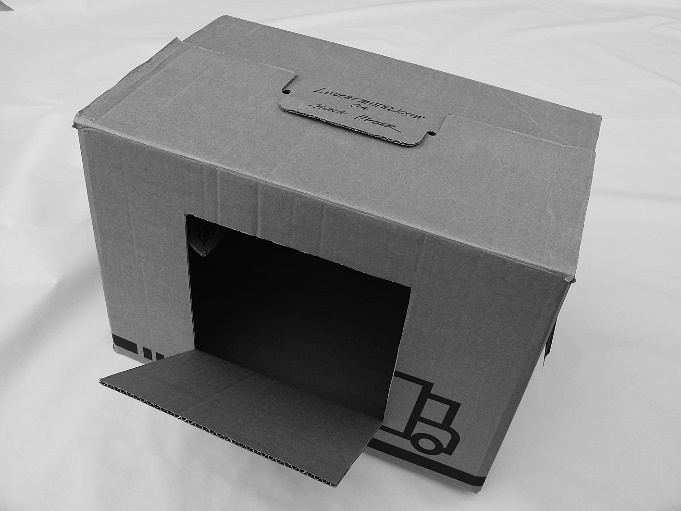 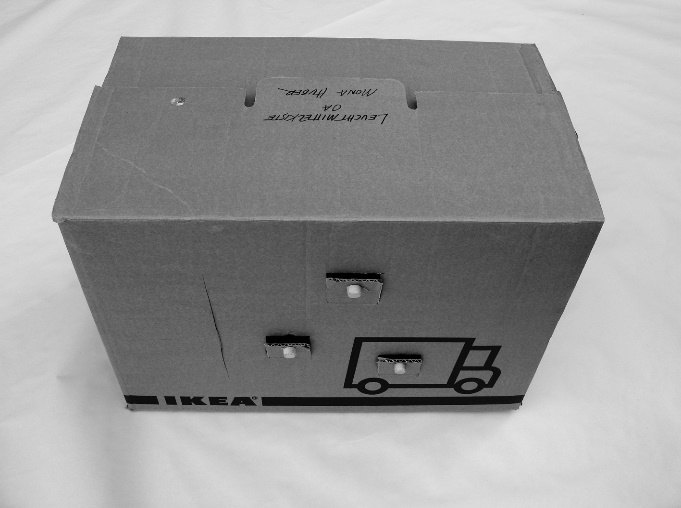 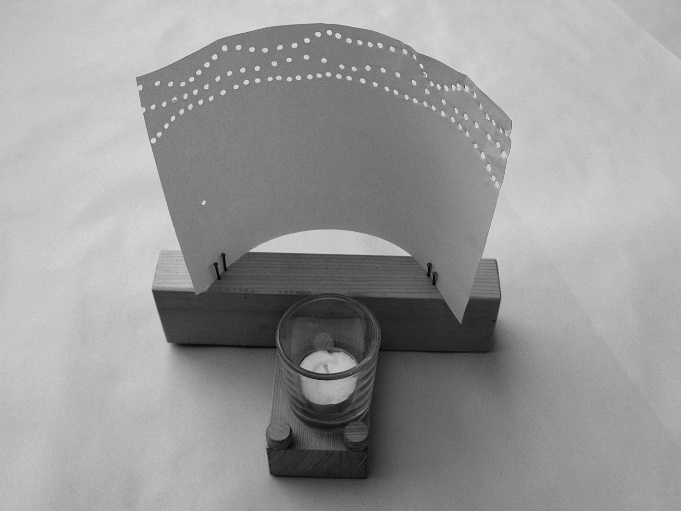 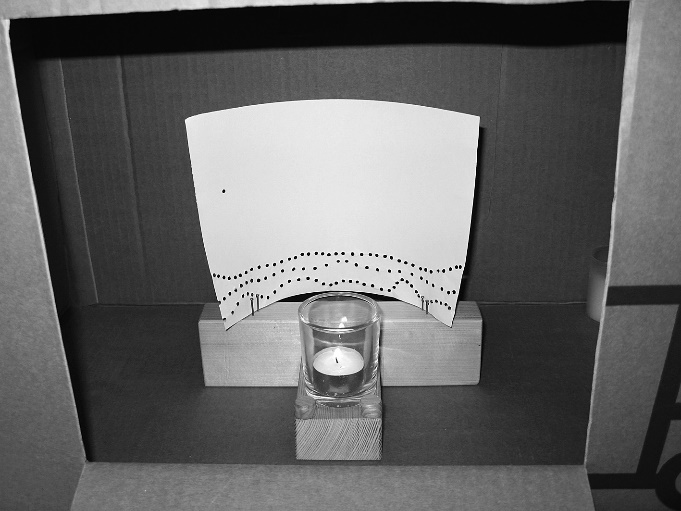 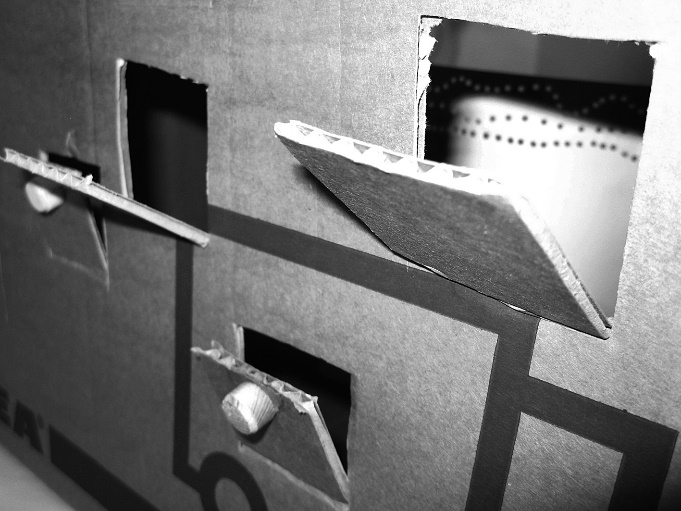 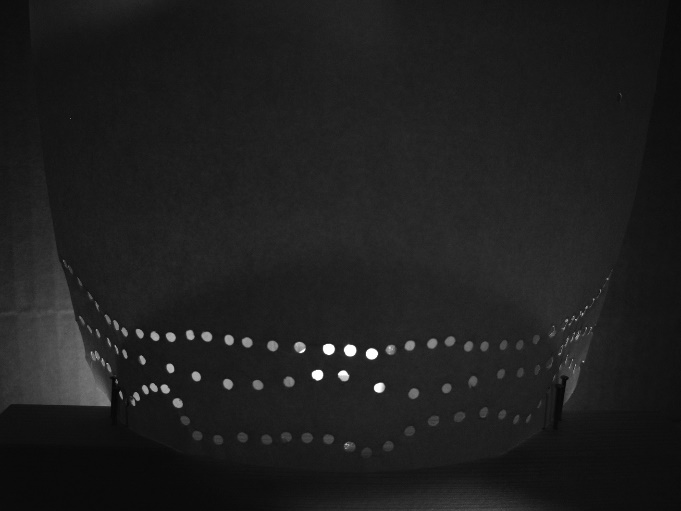 